The Big Ideas- Why should the world be ashamed of slavery?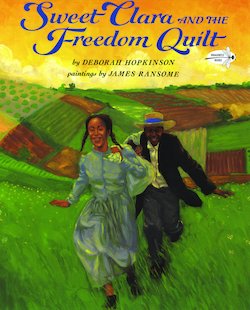 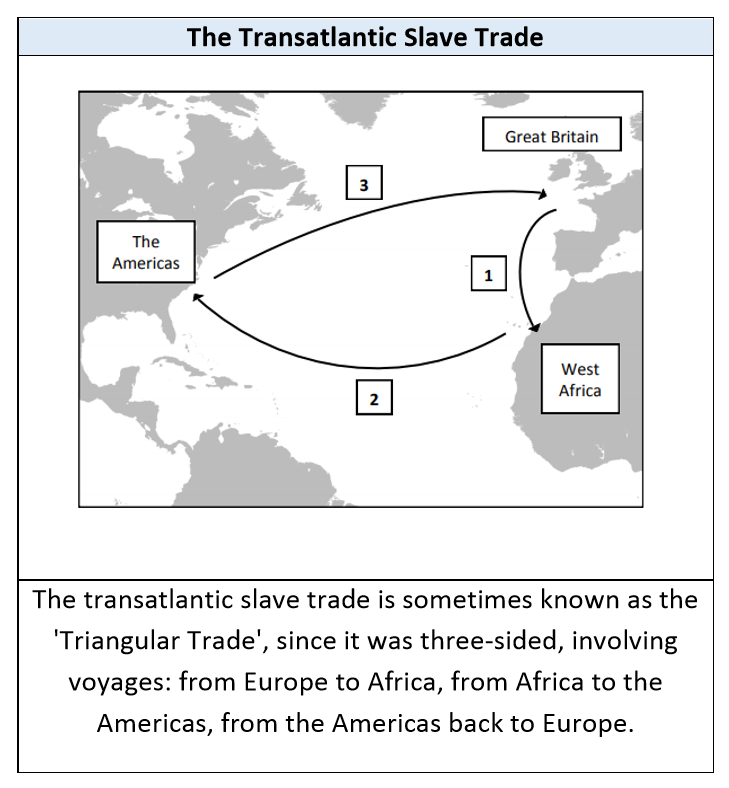                                                                                 Text links            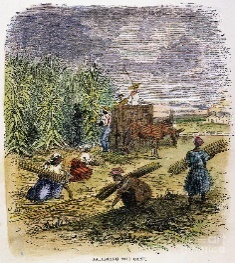 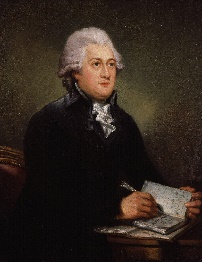 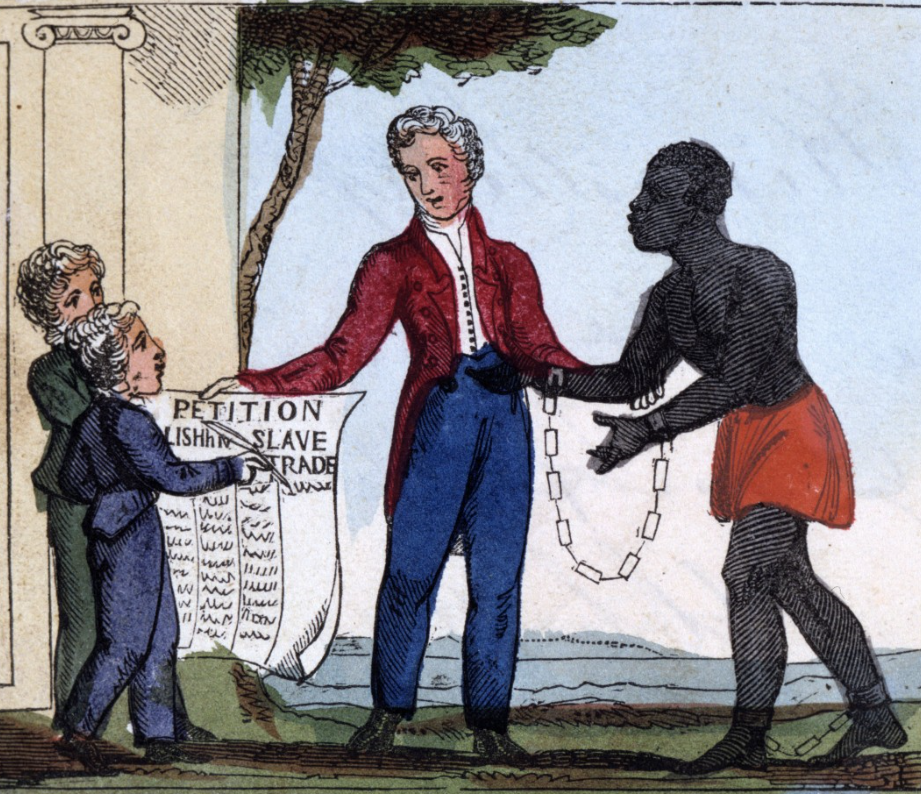 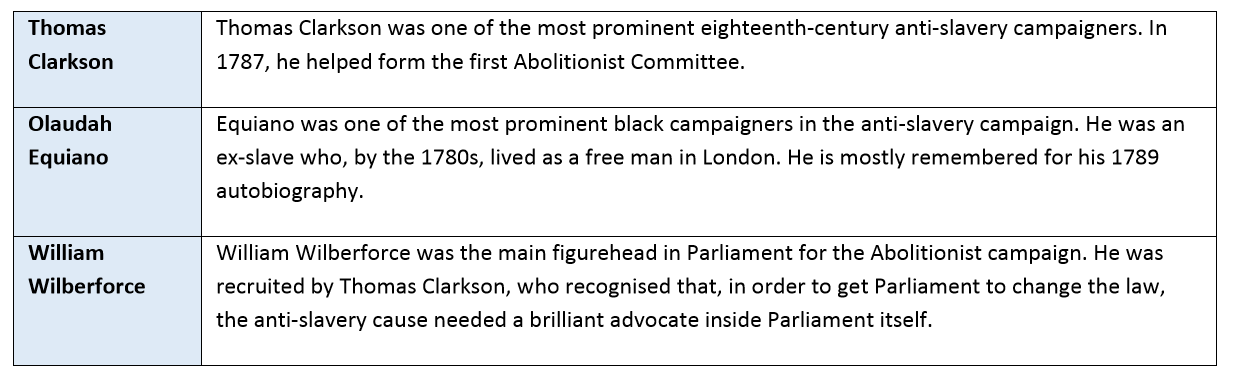 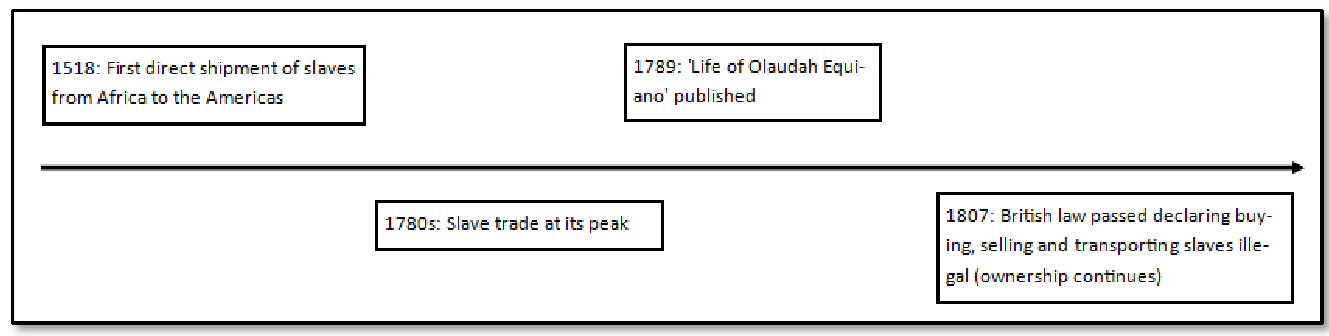 Transatlantic Slave TradeResponsible for the forced migration of between 12 - 15 million people from Africa to the Western Hemisphere from the middle of the 15th century to the end of the 19th centurySlaveA slave is a human being classed as property, who is owned by another person and who is forced to work for nothing.Atlantic passageSometimes known as the ‘middle passage’, refers to the part of the trade where Africans, densely packed onto ships, were transported across the Atlantic to the West IndiesPlantationa usually large farm or estate, especially in a tropical or semitropical country, on which cotton, tobacco, coffee, sugarcane, or the like is grown.AbolitionistAn abolitionist was someone who wanted to end slavery.